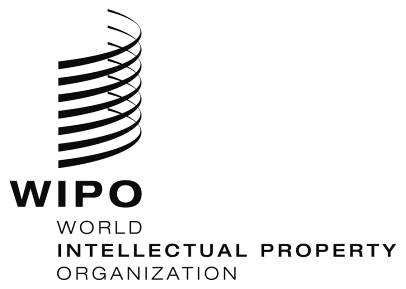 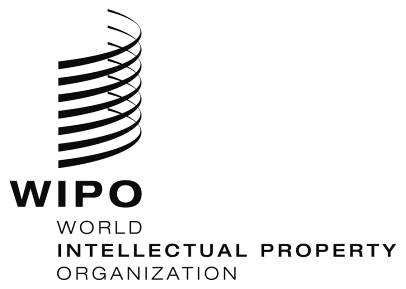 DEMANDE DU REQUERANT AUX FINS DE CHANGER LA LANGUE DE LA PROCEDURE ADRLa présente demande est déposée conformément au paragraphe A(3) des Règles relatives au règlement des litiges concernant les domaines .eu (ci-après les "Règles ADR") des Règles supplémentaires de l’Organisation Mondiale de la Propriété Intellectuelle pour l’application des Règles relatives au règlement des litiges concernant les domaines .eu  (ci-après les "Règles supplémentaires"). La présente demande déposée par le Requérant, peut intervenir avant le dépôt de la plainte, aux fins que la langue de la procédure soit différente de celle du contrat d’enregistrement du nom de domaine litigieux. En vertu du paragraphe A(3)(b)(1) des Règles ADR, la présente demande doit inclure les informations suivantes: Le Requérant(Paragraphes B(1)(b)(2) et (3) des Règles ADR)Le Requérant dans cette procédure administrative est : [donner le nom complet et, si pertinent, la personnalité ou statut juridique.]  Le mandataire autorisé à agir pour le compte du Requérant est : [donner le nom complet et, si pertinent, la personnalité ou statut juridique.]  La méthode d’acheminement que le Requérant préfère pour les communications qui lui seront destinées: […]. Le Défendeur(Paragraphe B(1)(b)(5) des Règles ADR)Le Défendeur est : [identifier le Défendeur (le détenteur du nom de domaine), (incluant le nom complet et, si pertinent, la personnalité ou statut juridique, le lieu d’enregistrement et le lieu de l’établissement principal ou le lieu de résidence)].  Les copies des exemplaires des recherches menées dans des bases de données sont jointes en annexe [numéro de l’annexe].Le(s) nom(s) de domaine et l’/les unité(s) d’enregistrement(Paragraphes B(1)(b)(6) et (7) des Règles ADR)La présente demande concerne le(s) nom(s) de domaine identifié(s) ci-dessous: [Identifier précisément le(s) nom(s) de domaine.  Vous êtes également invité à indiquer le(s) date(s) d’enregistrement du/(des) noms de domaine.]L’/les unité(s) d’enregistrement avec laquelle/lesquelles le(s) nom(s) de domaine est/sont enregistré(s) est/sont: [Donner le nom et les coordonnées complètes de(s) unité(s) d’enregistrement auprès de laquelle /desquelles le(s) nom(s) de domaine est/sont enregistré(s).]Moyens de fait et de droit  (Paragraphe A(3)(b)(1)(ii) and (iii) des Règles ADR) Le Requérant doit [spécifier le changement demandé en ce qui concerne la langue de la procédure].Le Requérant doit [spécifier les circonstances qui pourraient justifier un tel changement ce qui concerne la langue de la procédure].Paiement (Paragraphe A(3)(b)(2) et (3) des Règles ADR et Annexe D des Règles supplémentaires)Le Requérant s’acquitte du paiement de [somme] euros par [méthode]. (Les paiements par carte de crédit doivent être effectués en utilisant le système de paiement en ligne sécurisé du Centre. Pour toutes demandes ou difficultés relatives au paiement, veuillez contacter le secrétariat du Centre au (+41 22) 338 8247, ou le Centre par courrier électronique à l’adresse arbiter.mail@wipo.int).Déclaration (Paragraphe B(1)(b)(15) des Règles ADR) Le Requérant déclare que toutes les informations mentionnées dans la présente sont complètes et exactes.Le Requérant donne son accord pour le traitement des données personnelles par le Centre dans l'étendue nécessaire à l'exécution régulière des obligations du Centre. Le Requérant donne en outre son accord quant à la publication intégrale de la décision (y compris les données personnelles contenues dans la décision), rendue dans le cadre de la procédure ADR initiée par le dépôt de la présente plainte, dans une des langues de la procédure ADR et en langue anglaise issue d’une traduction non officielle établie par le Centre.Le Requérant déclare également que ses revendications et les recours invoqués concernant l’enregistrement du nom de domaine, le litige ou le règlement du litige sont exclusivement dirigés contre le détenteur du nom de domaine et renonce à toute revendication ou recours de cette nature à l’encontre: (i)	du Centre, ainsi que ses directeurs, employés, conseils et agents, sauf en cas de faute délibérée;(ii)	des Experts, sauf en cas de faute délibérée;(iii)	de l’Unité d’enregistrement, sauf en cas de faute délibérée; et(iv)	du Registre, ainsi que de ses directeurs, administrateurs, employés et agents.Demande déposée par___________________[Nom/Signature]Date: ______________	ARBITRATION
AND
MEDIATION CENTER